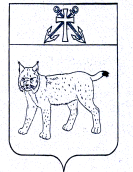 АДМИНИСТРАЦИЯ УСТЬ-КУБИНСКОГО МУНИЦИПАЛЬНОГО ОКРУГАПОСТАНОВЛЕНИЕс. Устье          от 03.02.2023                                                                                                       № 198                                                                                                                                                                                                                                                О стоимости услуг, предоставляемых согласно гарантированному перечню услуг по погребению на территории Усть-Кубинского муниципального округаВ соответствии с требованиями Федерального закона от 12 января 1996 года № 8-ФЗ «О погребении и похоронном деле», согласно ст. 42 Устава округа  администрация округа ПОСТАНОВЛЯЕТ:1. Установить стоимость услуг, предоставляемых согласно гарантированному перечню услуг по погребению в соответствии со  ст. 9 Федерального закона от 12 января  1996 года  № 8-ФЗ «О погребении и похоронном деле»  на территории Усть-Кубинского муниципального округа,  в размере 9559 рублей 32 копейки согласно приложению 1  к настоящему постановлению. 2. Установить стоимость услуг, предоставляемых согласно гарантированному перечню услуг по погребению в соответствии со  ст.12 Федерального закона от 12 января  1996 года  № 8-ФЗ «О погребении и похоронном деле»  на территории Усть-Кубинского муниципального округа,  в размере 9559 рублей 32 копейки согласно приложению 2  к настоящему постановлению.3. Настоящее постановление вступает в силу  со дня  его официального опубликования и  распространяется на правоотношения, возникшие с 1 января 2023 года. Глава  округа						                                     И.В. Быков 	                                                                           Приложение 1к постановлению администрации округа  от 03.02.2023Стоимость услуг, предоставляемых согласно гарантированному перечню услуг по погребению в соответствии со  ст. 9 Федерального закона от 12 января  1996 года № 8-ФЗ «О погребении и похоронном деле» на территории в Усть-Кубинского муниципального округа                                 Приложение 2к постановлению администрации округаот 03.02.2023Стоимость услуг, предоставляемых согласно гарантированному перечню услуг по погребению в соответствии  со ст. 12 Федерального закона  от 12 января 1996 года  № 8-ФЗ «О погребении и похоронном деле» на территории в Усть-Кубинского муниципального округа№ п/пНаименование услуг.Стоимость услуг (рублей)1Оформление документов необходимых для погребения162,702Предоставление, доставка гроба и других предметов, необходимых для погребения6065,793Перевозка тела (останков) умершего на кладбище1462,764Погребение1868,07Итого9559,32№ п/пНаименование услугСтоимость услуг (рублей)1Оформление документов необходимых для погребения162,702Облачение тела499,503Предоставление гроба 5566,294Перевозка  умершего на кладбище 1462,765Погребение1868,07Итого9559,32